Central Alabama Psychology P. C.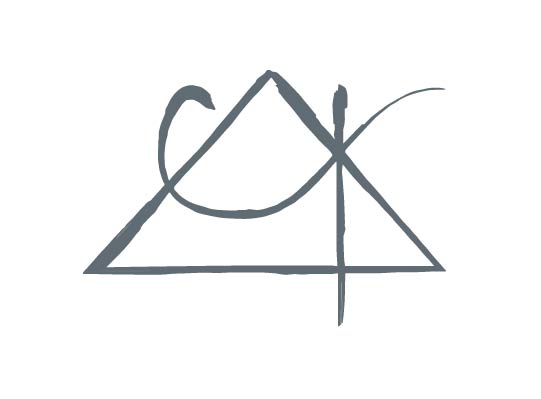 Licensed Psychologist					1620 Carter Hill RoadKale Kirkland, Ph.D.                                                                                    Montgomery, AL 36106                                                     	 P:(334) 819-4870New Patient QuestionnaireThank you for choosing Central Alabama Psychology, PC.  Please take the time to fill out this form prior to your first appointment.  This will allow us to learn more about you and why you have chosen to seek help at this time.  Please be as specific as you can.  Name ______________________________________________		Today’s Date _______________Address ______________________________________________________________________________City _________________________	State ____________	Zip Code ________________________Age ________	Date of Birth:___________   Sex __________	Race __________Cell Phone ______________	       Work Phone ______________	Home Phone _______________May we leave a message? _______      May we leave a message? ______	May we leave a message? ______Email Address _____________________________	Can we send you email? ____________________Preferred way to be contacted regarding appointments __________________________________________Who referred you to Central Alabama Psychology, PC?_____	A. Web_____	B. Doctor 		_________________________	C. Family / Friend 	_________________________	D. Advertisement_____	E. Judge or Attorney	_________________________	F. Other (please explain)	____________________Emergency Contact:	Name ____________________________________________________________			Phone ___________________________________________________________			Relationship _______________________________________________________GENERAL INFORMAION:What is your employment status?___ A. Employed     ___ B. Retired     ___ C. Homemaker     ___ D. Employed (part time)___ E. Disabled     ___ F. Student     ___ G. Unemployed     ___ H. Other __________________________What is your occupation? ________________________________________________________________What is the name of your employer? ________________________________________________________How long have you been working your current job? ____________________________________________Since finishing your education, how many different full time jobs have you had? ______________________Since finishing your education, what is the longest period of time you have been unemployed when you were looking for a job?	___ A. Does not apply	___ B. Less than 3 months	___ C. 4-6 months___ D. 7 months to 1 year	___ E. More than 1 yearFAMILY / SOCIAL HISTORY:What is your current marital status?___ A. Never married    ___ B. Married    ___ C. Never married, but living with a partner    ___ D. DivorcedWhat is your spouse or partner’s name? ______________________________________________________Where were you born? ___________________________________________________________________Number of older brothers ________	Number of younger brothers ________Number of older sisters ________	Number of younger sisters ________Number of step or half siblings? ________To your knowledge, what were the conditions of your birth? (ex. Premature, normal, complications) ____________________________________________________________________________________________To your knowledge, when did you learn to walk and talk? (on time, early, late) ________________________Please circle any of the following that apply to your childhood or adolescence: Unhappy childhood	Emotional / Behavioral Problems	Medical Problems	Sexual AbuseFamily Problems	Alcohol Abuse	Legal Problems		Emotional Abuse	Drug AbuseSchool Problems	Physical Abuse	Other _______________________________________________Please circle the words that best describe the atmosphere in your home as a child:Healthy    Stable    Calm 	   Sad     Dysfunctional	AbusivePlease circle the words that best describe your parents or caretaker’s personality and attitudes towards you in the past and present:Chaotic	       Abusing	Denying	Quiet	   Nurturing	Accepting	Noisy	     RigidLonely	       Scary	Flexible		Happy 	    Loving	Private 		Supportive	Mother or ____________________Isolated	     Detached	Cool	Helpful	   Angry	   Understanding	     Withdrawn	Weak	SternAttentive    Inpatient	Father or ____________________Stern	Attentive     Patient     Caring	Loving	   Impatient	Forgiving	Demanding	GentleHow did your parents discipline you? _______________________________________________________Did either parent ever hit you or use physical punishment? _______________________________________Did your parent’s divorce?    YES  NO  If yes, how old were you? _____	If yes, whom did you live with after the divorce? _______________________________________________Did you have contact with both parents after the divorce? ________________If stepparents helped in raising you, how did you get along with the stepparents? ______________________Do you remember incidences of seeing or hearing your parents fight? ______________________________As a juvenile, were you ever in residential treatment centers or similar facilities? _______________________How would you describe the quality of relationships in your own family now?(spouse or partner and children)___ A. Does not apply	___ B. Good	___ C. Fair	___ D. Poor	___ F. Other _______________How long have you lived with your current spouse or partner? _______________	How many times have you been married? __________	How many children do you have? __________ How many children are currently living with you? __________ Of the children living with you, how many are stepchildren? _______How often do you and your spouse have arguments?___ A. Does not apply	___ B. Rarely	___ C. Everyday		___ D. Several times a week___ E. About once a week	F. Once a month or lessWhich of the following do you and your spouse or partner have arguments about? (Check all that apply)___ A. Does not apply	___ B. None	___ C. Money Issues	___ D. Household chores___ E. Disciplining the children	___ F. Sex	___ G. Relationships with relatives___ H. Relationships with friends		___ I. Issues related to work	___ J. Manners___ K. Alcohol use	___ L. Drug use		___ M. Religious Issues		___N. OtherWhich of the following have been problems for you in the last 6 months:Being criticized by others					Feeling uncomfortable in social settings Being shy						Not having close friendsFeeling lonely						Feeling inferiorOCD							Having thoughts of suicideBeing physically hurt or abused				Having trouble concentratingNot having a steady income				Being tired and having no energyBeing afraid of things 					Low Self-EsteemHaving recurring health problems			Using drugs or alchohol Facing criminal charges					Being troubled by unusual sexual behaviorHaving problems with sexual relationships		Not having any enjoyment in lifeSexual problems						Being disliked by coworkersChildren misbehaving					Being afraid of hurting selfNot being able to stop worrying				Friend/family member attempting suicideFriend/family member dying				Sexual MisconductNot getting along with others				Parenting issuesFeeling depressed or sad					Sexual AddictionFeeling anxious or uptight				Acculturation / Compulsive ShoppingSELF IMAGE:Please circle the following words you would use to describe yourself:Intelligent	Trustworthy	Crazy	Confused	Attractive	Indecisive	ConfidentRegretful	Deviant		Naïve	Persevering	Forgetful	Worthwhile	WorthlessUnattractive	Conflicted	Ugly	Ambitious	A Nobody	Considerate	StupidHardworking	Sensitive	Loyal	Useless		Honest		Suicidal		EvilInadequate	Incompetent	HumorousEDUCATION HISTORY:Where did you attend elementary/high school? ________________________________________________What is the highest grade level completed? __________ Did you ever complete any post high school education? __________  What was your overall school experience like? _____________________________MILITARY HISTORY:Have you ever served in the military? __________		How long did you serve in the military? ________Have you served in the military during a time of war or conflict? __________  Has your service in the military included being stationed outside of the United States? __________ Were you, or have you been injured during your time of service? __________Were you, or have you ever been, evaluated or treated for emotional or psychological problems while in the military? ______________________________________________________________________________What was your rank on discharge from the military? (or current rank if still in service) __________________Do you have a service connected disability rating?  If so, what is it? ________________________________RELIGION:What faith do you consider yourself to be? Do you actively attend church? _________________________PSYCHIATRIC HISTORY:Have you ever been in counseling before? __________ Where? __________ When? __________With Whom? __________ For how long? __________ Have you ever been prescribed medication for psychological issues? __________ Have you ever been hospitalized for psychological problems? YES or NOIf yes, when and for what? ________________________________________________________________Have you ever attempted suicide? YES or NO  If yes, how and when? ______________________________Does any member of your family suffer from psychological problems? YES or NOHas any family or friend attempted or completed suicide? YES or NOLEGAL HISTORY:Have you ever been arrested?  Please provide criminal history: _______________________________________________________________________________________________________________________________________________________________________________________________________________________________________________________________CHEMICAL HISTORY:Which one of the following do you or have you used on a regular basis?___ Pot		___ Cocaine	___ Methamphetamine	___ LSD	___Tobacco	___ Crank___ Alcohol	___ PCP	___ Prescribed Pills	___ Heroin	___ OtherDo you feel your alcohol or drug use is a problem? YES or NOMEDICAL HISTORY:Who is your primary care provider? _________________________________________________________Please list any medical problems. ________________________________________________________________________________________________________________________________________________Please list any past surgeries, traumas or chronic illnesses _____________________________________________________________________________________________________________________________Do you currently have any physical problems that are not being treated by a medical doctor, but should be? YES or NO  If so, please explain _______________________________________________________________________________________________________________________________________________LOSSES:  	Please list any significant losses over the course of your life.  _____________________________________________________________________________________________________________SUPPORT:	Please list people who are emotionally supportive of you.  _______________________________________________________________________________________________________________DESCRIPTION OF THE CURRENT PROBLEMS:What is the main problem that led to your seeking treatment at this time?  _____________________________________________________________________________________________________________________________________________________________________________________________________In your own opinion how severe is this problem?	Mild	Moderate 	SevereHow long has this been a problem in your life?	Less than 6 months	6 months – 1 year						1 year or moreHow has this problem effected your life? ______________________________________________________________________________________________________________________________________________________________________________________________________________________________Have you been treated for this problem before? YES or NOWhat was most helpful about previous counseling? _______________________________________________________________________________________________________________________________________________________________________________________________________________________Please provide any other important information for Dr. Kirkland to know about you: _________________________________________________________________________________________________________________________________________________________________________________________________________________________________________________________________________________________________________________________________________________________________________________________________________________________________________